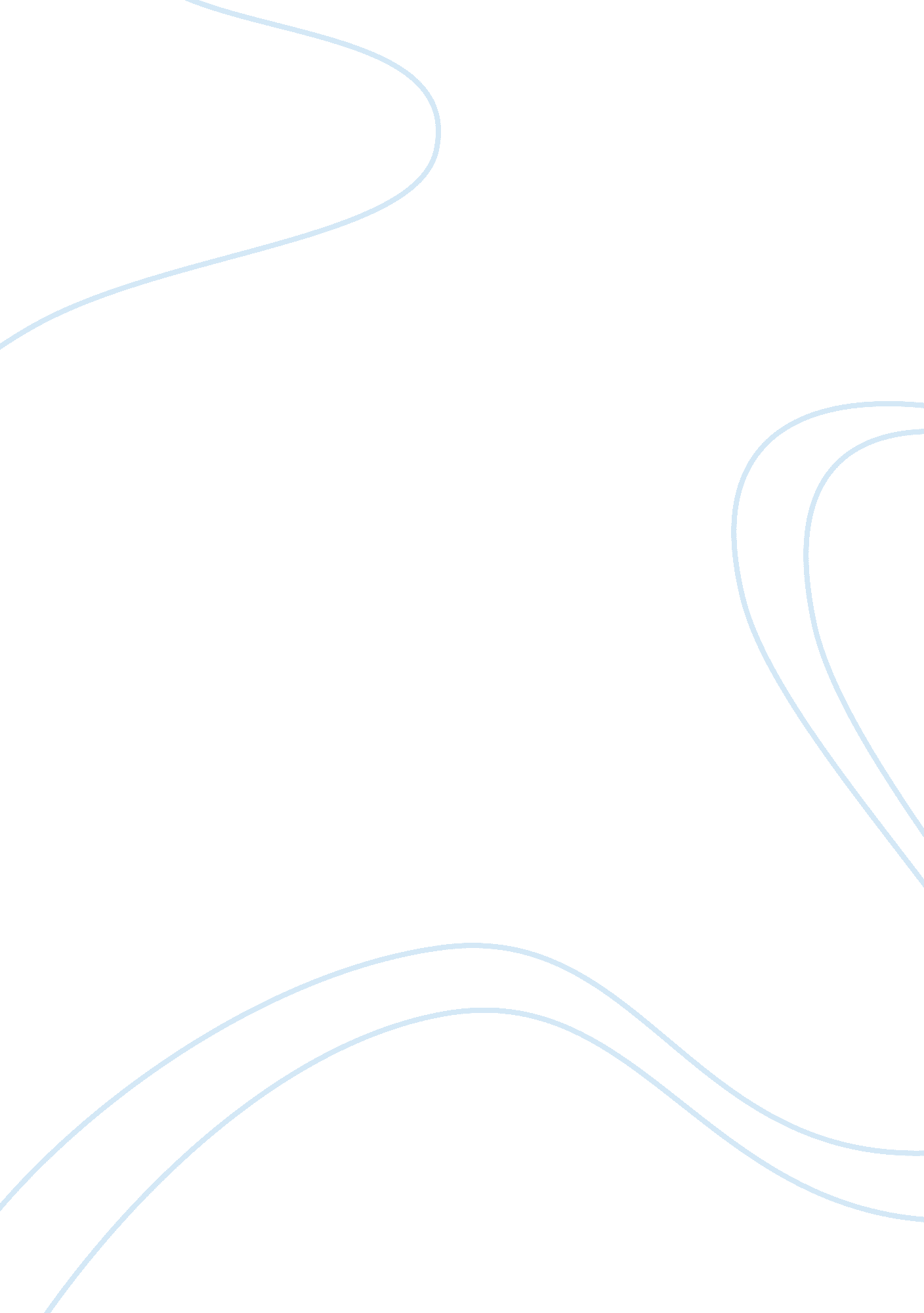 Essay on policemen of the worldExperience, Peace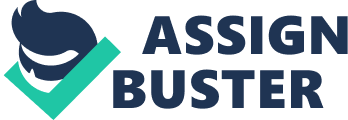 Introduction US have been involved with more than 50 military actions in the past half century. On average, this means that they are involved in military action to other countries every year. Countries that have experienced significant fighting are Afghanistan, Vietnam and Iraq, while countries like Bosnia, Libya, Haiti and Kuwait have experienced lesser incursion. This total does not count simple military action like the airstrikes it carried out to suspects Taliban rebels in the Middle East. Throughout history, US have often deployed their army to other countries. US have been recorded as victors in both world wars, but they have not been always successful in their military ventures overseas. Despite the deployment of US troops in the name of maintaining peace, the benefits are not clearly defined 
US troops that were fighting under the UN in Korea during the year 1950 left Korea split into a communist North and a democratic Korea. This situation left a tense outcome that is felt even today. In Vietnam, the US withdrew their soldiers in 1975 after having their operations for more than a decade; hence, allowing a communist government to have control. US soldiers ejected president Sadam in the Iraq war that lasted from 2003 to 2011 (Cashman, 2013). Unfortunately, they did not find any nuclear weapons they believed president Sadam was harboring. American troops and their allied forces are still fighting rebels in Afghanistan, but president Obama plans to withdraw the troops by the end of 2014, even though, the country is still in chaos. 
The US military has taken responsibility of being policemen of the world by keeping the peace and ensuring that there is a democracy (Terkel, 2013). This situation has been made possible by using a strategy known as the empire of liberty. It has ensured that US military take responsibility of safeguarding human rights in places where there is anarchy. American troops have taken the responsibility of keeping peace globally; thus, it can be argued that they have always been at war. 
America has been pursuing Gulf region for more than a decade. American troops were deployed to Iran during the closing stages of the war between Iran and Iraq. It is very unfortunate that it resulted in human and economic catastrophe (Krista, 2012). Consequently, the benefits of this long war cannot be properly defined. There is no single reason that can justify this war, and any reason that is given is either ill-conceived or manufactured. Most parts of the Gulf are unstable and unsecure because of these wars. The intentions of US in the Gulf are not clearly defined. There are many questions raised on the priorities of the US in the gulf. It is not clear, whether they are there to protect friendly regimes from the unfriendly regimes or they are there to secure access to oil. Conclusion In summary, US has helped the world by fighting for human rights and ensuring that peace and economic stability is achieved globally. The US troops have been involved in many wars around the globe in the name of keeping peace and maintaining democracy. However, the benefits that occur from these deployments are not clearly defined. For instance, Iran suffered great economic losses and human catastrophe. Therefore, it does not make any sense to have a significant military presence because this will generate more risk than it will lessen the risk. References Cashman, Greg. (2013). What Causes War?: An Introduction to Theories of International 
Conflict. New York. Rowman & Littlefield Publishers. 
Krista E. Wiegand. (2012). Bahrain, Qatar, and the Hawar Islands: Resolution of a Gulf 
Territorial Dispute. Middle East Journal, Vol. 66 Issue 1, p. 79. 
Terkel, S. (2013). The Good War: An Oral History of World War II. New York: News press. 